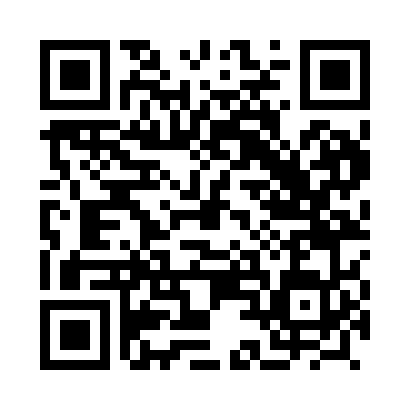 Prayer times for Zunak, PakistanMon 1 Jul 2024 - Wed 31 Jul 2024High Latitude Method: Angle Based RulePrayer Calculation Method: University of Islamic SciencesAsar Calculation Method: ShafiPrayer times provided by https://www.salahtimes.comDateDayFajrSunriseDhuhrAsrMaghribIsha1Mon2:564:4311:573:457:118:582Tue2:564:4311:573:457:118:583Wed2:574:4411:573:457:118:584Thu2:584:4411:583:457:118:575Fri2:584:4411:583:467:118:576Sat2:594:4511:583:467:118:567Sun3:004:4611:583:467:118:568Mon3:014:4611:583:467:108:569Tue3:024:4711:583:467:108:5510Wed3:024:4711:593:467:108:5411Thu3:034:4811:593:467:098:5412Fri3:044:4811:593:467:098:5313Sat3:054:4911:593:467:098:5314Sun3:064:5011:593:477:088:5215Mon3:074:5011:593:477:088:5116Tue3:084:5111:593:477:078:5017Wed3:094:5211:593:477:078:4918Thu3:104:5211:593:477:068:4919Fri3:114:5312:003:477:068:4820Sat3:124:5412:003:477:058:4721Sun3:134:5412:003:477:058:4622Mon3:144:5512:003:477:048:4523Tue3:154:5612:003:477:038:4424Wed3:164:5712:003:467:038:4325Thu3:174:5712:003:467:028:4226Fri3:184:5812:003:467:018:4127Sat3:194:5912:003:467:008:4028Sun3:204:5912:003:467:008:3829Mon3:215:0012:003:466:598:3730Tue3:235:0112:003:466:588:3631Wed3:245:0212:003:466:578:35